ПРОЕКТ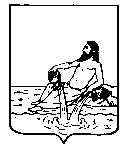 ВЕЛИКОУСТЮГСКАЯ ДУМАВЕЛИКОУСТЮГСКОГО МУНИЦИПАЛЬНОГО ОКРУГАР Е Ш Е Н И Е   от                                     №                        ___________________________________________________________________________                   ______________________г. Великий УстюгВ соответствии со статьей 9 Федерального закона от 06.10.2003 N 131-ФЗ «Об общих принципах организации местного самоуправления в Российской Федерации», руководствуясь статьями 3, 28 Устава Великоустюгского муниципального округа, Великоустюгская Дума РЕШИЛА:1. Утвердить прилагаемое Положение о гимне Великоустюгского муниципального округа Вологодской области согласно приложению 1. 2. Утвердить музыкальную редакцию и текст гимна согласно приложению 2.3. Признать утратившим силу Постановление Представительного органа местного самоуправления Великоустюгской Думы от 27.02.2004 N 13 "О гимне города Великий Устюг". 4. Направить настоящее решение в БУК ВО «Великоустюгский государственный музей-заповедник» для хранения.  5. Настоящее решение вступает в силу после официального опубликования.УТВЕРЖДЕНО:решением Великоустюгской Думыот ________ № ___(приложение 1)ПОЛОЖЕНИЕО ГИМНЕ Великоустюгского муниципального округа Вологодской областиСтатья 1. Настоящим Положением устанавливается гимн Великоустюгского муниципального округа Вологодской области (далее - гимн), его описание и порядок официального использования.Статья 2. 1. Гимн Великоустюгского муниципального округа Вологодской области является официальным символом Великоустюгского муниципального округа Вологодской области (далее - Великоустюгского муниципального округа, округа).2. Гимн представляет собой музыкально-поэтическое произведение, исполняемое в случаях, предусмотренных настоящим Положением. Автор музыки – В.И.Чебыкин, автор слов – Н.И.Чебыкин, наименование музыкально-поэтического произведения - «Гимн города Великий Устюг». 3. Гимн может исполняться в оркестровом, хоровом, оркестрово-хоровом либо ином вокальном и инструментальном варианте. При этом могут использоваться средства звуко- и видеозаписи, а также средства теле- и радиотрансляции.Гимн должен исполняться в точном соответствии с утвержденными музыкальной редакцией и текстом.Статья 3. 1. Гимн исполняется:при открытии и закрытии заседаний сессий Великоустюгской Думы Великоустюгского муниципального округа;во время официальных церемоний, проводимых органами местного самоуправления Великоустюгского муниципального округа. В случае одновременного исполнения Государственного гимна Российской Федерации и гимна оруга гимн округа исполняется после Государственного гимна Российской Федерации;во время торжественных встреч и проводов посещающих округ официальных делегаций.2. Гимн может исполняться:при открытии и закрытии торжественных собраний, посвященных праздникам Великоустюгского муниципального округа;во время иных торжественных мероприятий, проводимых органами местного самоуправления округа, государственными, муниципальными и иными организациями.Статья 4. При официальном исполнении гимна присутствующие выслушивают его стоя, мужчины - без головных уборов.Приложение 2 к решению Великоустюгской Думыот ________ № ___МУЗЫКАЛЬНАЯ РЕДАКЦИЯ И ТЕКСТ ГИМНА 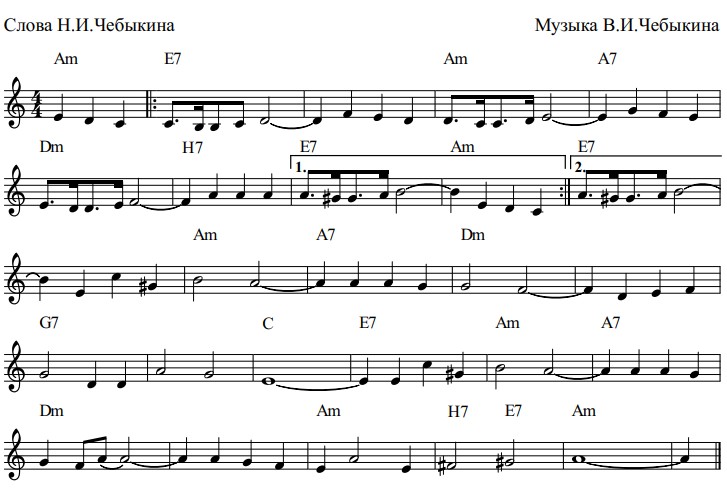 ПОЯСНИТЕЛЬНАЯ ЗАПИСКАк проекту Решения Великоустюгской Думы«О гимне Великоустюгского муниципального округа Вологодской области»В соответствии со статьей 9 Федерального закона от 06.10.2003 N 131-ФЗ «Об общих принципах организации местного самоуправления в Российской Федерации» муниципальные образования в соответствии с федеральным законодательством и геральдическими правилами вправе устанавливать официальные символы, отражающие исторические, культурные, национальные и иные местные традиции и особенности.Согласно статье 3 Устава Великоустюгского муниципального округа Вологодской области Великоустюгский муниципальный округ в соответствии с федеральным законодательством и геральдическими правилами имеет собственные официальные символы, отражающие исторические, культурные, национальные и иные местные традиции, утверждаемые Великоустюгской Думой и подлежащие государственной регистрации в порядке, установленном федеральным законодательством.В связи с преобразованием всех поселений, входящих в состав Великоустюгского муниципального района Вологодской области, путем их объединения в Великоустюгский муниципальный округ, необходимо утвердить положение о гимне Великоустюгского муниципального округа, а действующие ранее акты признать утратившими силу. В целях сохранения исторических традиций в представленном решении описание символа соответствует ранее утвержденному на территории района.  О гимне Великоустюгского муниципального округа     Вологодской областиПредседатель Великоустюгской Думы_______________С.А. КапустинГлава Великоустюгского муниципального округа Вологодской области _______________А.В. Кузьмин     Великий город над рекой,Ты будешь вечно молодой,И твой любимый дивный видПрокопий Праведный хранит.Звонят, звонят колокола,И даль далеко далека.Ее мы знаем наизусть,А имя ей святая Русь.Припев: Великий Устюг - ты город русский.Благословенна твоя земля.Великий Устюг - ты город русский.И мы с тобою одна семья.Ты силой неба окрылен,Навек не будешь покорен,Сынов отважных именаМы не забудем никогда.Ты город-воин, ты творец,Ты слава наша и венец,Как дорога нам жизнь твояИ дорога твоя судьба.Припев:Великий Устюг - ты город русский.Благословенна твоя земля.Великий Устюг - ты город русский.И мы с тобою одна семья.Я вижу солнечный твой взгляд,И храмов радостный парад,И лик твой в зеркале рябин,Его навек мы сберегли.Встает над городом заря,Как золотятся купола.И сердце бьется все сильней,Нет лучше Родины моей.Припев:Великий Устюг - ты город русский.Благословенна твоя земля.Великий Устюг - ты город русский.И мы с тобою одна семья.